Julkaistavissa 12.12.2016 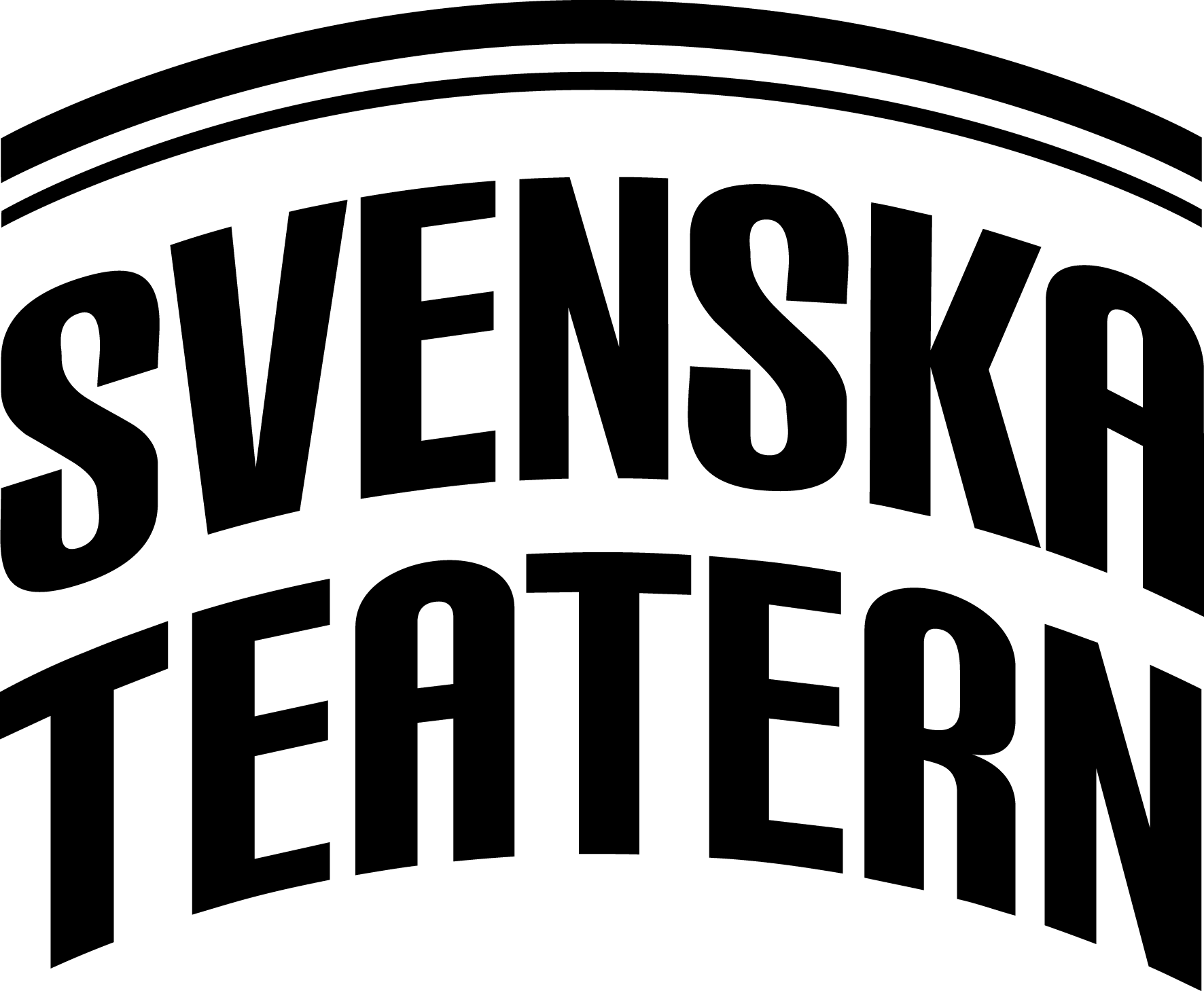 aikaisintaan klo 14.30 LEHDISTÖTIEDOTEJohan Storgård: Olen tänään tiedottanut henkilöstölle, että tulen luopumaan tehtävästäni Svenska Teaternin teatterinjohtajana. Päätös on syntynyt pitemmän ajan kuluessa ja nyt on minun aikani ottaa askel eteenpäin kohti uutta työtä ja uusia tehtäviä. Voin ilolla todeta, että ne tavoitteet, jotka minulla oli virkaan astuessani vuonna 2002, on nyt täytetty. Hyvässä yhteisymmärryksessä teatterin hallituksen kanssa olemme päättäneet, että jätän teatterinjohtajan tehtävät uuden teatterinjohtajan aloittaessa työnsä, kuitenkin viimeistään maaliskuun 2017 lopussa.Toimikauteni aikana on viety läpi teatterin tuotantoprosessien laajamittainen pitkän tähtäimen kehitystyö ja teatterin sisäinen sukupolvenvaihdos sekä nostettu Svenska Teaternin kansallinen ja kansainvälinen näkyvyys uudelle tasolle. Teatteri on nostettu pisteeseen, jossa minun on sopivaa luovuttaa viestikapula uudelle hallinnoivalle taholle. Kun aloitin teatterinjohtajana 2002, teatterissa oli 76 työntekijää ja talo kipeästi tarvitsi perusteellisen remontoinnin, jonka käynnistämiseksi aloin heti työskennellä. Suuri, läpikotainen saneeraus toteutettiin vuonna 2012 aikataulussa ja budjetissa pysyen. Teatterin rooli kansallisena kulttuuritalona on vahvistunut ja kulttuurivienti on lyönyt läpi leveällä rintamalla. Tämän on mahdollistanut erityisesti vuonna 2008 perustamani Svenska Teaternin oma tuotantoyhtiö ACE Production. Teatteri työllistää tällä hetkellä 100 erittäin ammattitaitoista ja kunnianhimoista teatterityöntekijää ja taiteilijaa. Vahva panostus kotimaiseen ja uuteen tuotantoon sekä musikaaleihin ja musiikkiteatteriin on tuonut suuren menestyksen. Talossa toimitaan nyt kolmella täysin varustellulla, teknisesti korkeatasoisella näyttämöllä. Svenska Teatern on saavuttanut hyvän näkyvyyden sekä Suomessa, Pohjoismaissa että koko Euroopassa. Teaterbussen-hanke, joka käynnistettiin vuonna 2003 yhteistyössä Suomen ruotsinopettajat ry:n kanssa, on vuoteen 2016 mennessä tuonut lähes 30 000 suomenkielistä yläasteen ja lukion oppilasta Svenska Teaterniin. NickenNU-hanke, musiikkiopistojen TaDaM-musiikkiteatterikoulutus sekä yhteistyö Teatterikorkeakoulun kanssa ovat tuoneet uusia tuulia teatteriin ja luoneet toiveita ja mahdollisuuksia suomenruotsalaisen teatteritaiteen kehitykselle tulevaisuudessa. Työ teatterin pitkän tähtäimen taloudellisten edellytysten vakiinnuttamiseksi teatteri- ja orkesterilain henkilötyövuosijärjestelmän kautta on ollut menestyksekästä. Johtajankauteni aikana teatterin saama henkilötyövuosiin perustuva valtion rahoitus on kasvanut toimintavuoden 2002 110:stä vuoden 2017 118:aan samaan aikaan kuin toiset teatterit ovat kokeneet henkilötyövuosimäärien menetyksiä. Teatterin taiteellinen kehitys vuosien saatossa on ollut merkittävää, ja taloudellinen kehitys näkyy vuosina 2002-2016 moninkertaistuneena liikevaihtona.  Ruotsinkielisen kulttuurisisällön toteuttaminen on kallista, joten haasteena on jatkuvasti ollut tasapainottaa pitkän tähtäimen kehitystavoitteet riskin ja turvallisuuden suhteen. Teatterin taloudellinen tulos on vaihdellut useiden positiivisten ja joidenkin negatiivisten vuosien välillä, mutta yleisö on aina löytänyt tiensä teatteriin ja sen laajan ohjelmiston pariin, mikä on minulle henkilökohtaisesti ollut suuri ilo. Nyt kun vuoden 2017 ohjelmisto on valmis, teatterilla on syytä toivoa runsasta juhlavuoden yleisöä, kun teatteri juhlii 150 vuottaan.  Siirryn nyt johtamaan Svenska Teaternin tuotantoyhtiötä ACE Produktionia yhtiön täysipäiväisenä toimitusjohtajana. Hankkeessa on tavoitteena rakentaa ja laajentaa toimintaa kohti uusia, inspiroivia suuntia ja mahdollisuuksia. Tavoitteeni on myös lähitulevaisuudessa saattaa loppuun väitöstutkimukseni. Tämä on sopiva hetki jättää johtajan paikka sopivalle taholle, joka ottaa käsiinsä Svenska teaternin hallinnoinnin jatkossa. Vuodet Svenska Teaternissa ovat merkinneet minulle äärimmäisen inspiroivaa matkaa. Olen nauttinut kaikista haasteista, ja olen todella pitänyt jokaisesta päivästä työssäni. Olen erittäin kiitollinen kaikesta tuesta, jota olen saanut sekä teatterin puheenjohtajilta, hallituksilta ja henkilöstöltä että kollegoiltani niin Suomessa kuin kansainvälisestikin. Lämmöllä ja luottavaisesti katson nyt tulevaisuuteen yhdessä rakkaan perheeni kanssa.Johan StorgårdTeatterinjohtaja Puh. 050 517 3224